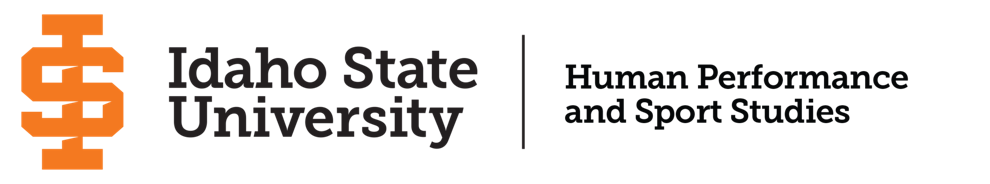 HPSS 6655 INTERNSHIP GOALSThis form is to be completed by the student prior to the start of the internshipPlease answer the following questions as they pertain to your professional goals and objectives related to your internship experience:What are your career goals?Enter Response HereWhy did you select this particular internship location and supervisor?Enter Response HereWhat  do you identify as your biggest professional strengths?Enter Response HereWhat do you identify as your biggest professional weaknesses?Enter Response HereWhat specific skills or aspects of this internship are you most looking forward to?Enter Response HereHow would you like to use this internship experience to improve your abilities as a leader:Enter Response HereStudent’s Name:Enter Name HereStudent’s Name:Enter Name HereBengal ID #:Enter Bengal ID # HereBengal ID #:Enter Bengal ID # HereE-mail:Enter Email Address HerePhone #: Enter Phone # HerePhone #: Enter Phone # HereFaculty AdvisorEnter Name of Advisor HereInternship Name/Location:  Enter Site Name HereInternship Supervisor: Enter Supervisor's Name HereInternship Supervisor’s Email:Enter Supervisor's Email Address HereInternship Supervisor’s Phone #:Enter Supervisor's Phone # Here